19/04/2021BionexoResultado da Tomada de PreçosNº20210303A025HMI"O Instituto de Gestão e Humanização – IGH, entidade de direito privado e sem fins lucrativos, classificado como Organização Social, vemtornar público o Resultado da Tomada de Preço, com a finalidade de adquirir bens, insumos ou serviços para o HMI - Hospital EstadualMaterno-Infantil Dr. Jurandir do Nascimento, com endereço à Av. Perimetral, s/n, Qd. 37, Lt. 14, sala 01, Setor Coimbra, Goiânia/GO, CEP:74.530-020.Objeto: Material de Limpeza / DescartáveisTipo de Compra: Cotação via Bionexo/E-mailGoiânia: 19 de Abril de 2021"Bionexo do Brasil LtdaRelatório emitido em 19/04/2021 15:29CompradorIGH - Hospital Materno Infantil (11.858.570/0002-14)AV. PERIMETRAL, ESQUINA C/ RUA R7, SN - SETOR COIMBRA - GOIÂNIA, GO CEP: 74.530-020Relação de Itens (Confirmação)Pedido de Cotação : 161300959COTAÇÃO Nº 7681 - MATERIAL DE LIMPEZA / DESCARTAVEIS - HMI MAR/2021Frete PróprioObservações: *PAGAMENTO: Somente a prazo e por meio de depósito em conta PJ do fornecedor. *FRETE: Só serão aceitaspropostas com frete CIF e para entrega no endereço: RUA R7 C/ AV PERIMETRAL, SETOR COIMBRA, Goiânia/GO CEP: 74.530-020,dia e horário especificado. *CERTIDÕES: As Certidões Municipal, Estadual de Goiás, Federal, FGTS e Trabalhista devem estarregulares desde a data da emissão da proposta até a data do pagamento. *REGULAMENTO: O processo de compras obedecerá aoRegulamento de Compras do IGH, prevalecendo este em relação a estes termos em caso de divergência.Tipo de Cotação: Cotação NormalFornecedor : Todos os FornecedoresData de Confirmação : TodasValidade CondiçõesFaturamento Prazo deFornecedordadeFreteObservaçõesMínimoEntregaProposta PagamentoCristiane Romualdo Da Silva7220115016830 ddl -BRASÍLIA - DFDiego De Jesus Meireles - (61) 9993-74396pedido.facilite@gmail.com1 dias apósconfirmação1R$ 3.000,000012/03/2021DepósitoBancárioCIFnullMais informaçõesHospfar Industria e Comercio deProdutos Hospitalares SABRASÍLIA - DFWeb Services Hospfar - (61) 3403-3500licitacao.sse@hospfar.com.brMais informaçõesA HOSPFAR garante preço por 72 horasapós o fechamento da cotação.Agradecemos a oportunidade de poderofertar nossos produtos e serviços. Nossoobjetivo é garantir qualidade e segurançaem toda a nossa cadeia de distribuição.1 dias apósconfirmação234R$ 300,0000R$ 1.000,0000R$ 1.500,000018/03/202112/03/202112/03/202130 ddl30 ddlCIFCIFCIFPapelaria Tributária LtdaGOIÂNIA - GOMARCOS BARBOSA - (62) 3235-8274marcos.barbosa@papelariatributaria.com.brMais informações1dias apósnullnullconfirmaçãoR2 Comercio E Serviços EireliGOIÂNIA - GOMARCOS EDUARDO ROCHA - (62) 3988-4 dias apósconfirmação30 ddl -Boleto0015R2COMERCIOGO@GMAIL.COMMais informaçõesSão José Comércio de EmbalagensEireli-MEGOIÂNIA - GO1 dias apósconfirmação56R$ 500,000012/03/202112/03/202130 ddl30 ddlCIFCIFnullnullTIAGO OLIVEIRA - (62) 3942-5161tiago_distribuidora@hotmail.comMais informaçõesTH COMMERCE EIRELIGOIÂNIA - GOHiorrane Rezio - (62) 98238-8158comercio.thcm@gmail.comMais informações7dias apósR$ 100,0000confirmaçãoProgramaçãode EntregaPreçoUnitário FábricaPreçoRent(%) Quantidade Valor Total UsuárioProdutoCódigoFabricanteEmbalagem Fornecedor ComentárioJustificativaREFIL PARADISPENSERDESODORIZADORE PERFUMADOR DEAMBIENTE-ESPECIFICAÇÃO:REFIL PARADISPENSERAUTOMATICODESORIZADOR EPERFUMADOR DEAMBIENTE PARABANHEIROSREFILAROMATIZANTEP/ AP.AUTOMATICO269ML GLADE(FRAGANCIAS) -JOHNSON -JOHNSONCarolineDiasCristianeRomualdo DaSilva72201150168R$R$R$466,9200646265-1null-18 Unidade25,9400 0,000017/03/202115:52NEUTRALIZAODORES NASFRAGANCIAS:FRUTASVERMELHAS,TALCOE LAVANDA, REFILCOM PESO DE175G/269MLCOMPATIVEL COMOS DISPENSERESDA MARCA GLADE.12SACO PLASTICOTRANSPARENTE 301569-SACO PLAST.30X40CM BDROLOCristianeRomualdo Danull-R$R$50 UnidadeR$CarolineDias39,9900 0,00001.999,5000https://www.bionexo.com.br/jsp/RelatPDC/relat_adjudica.jsp1/4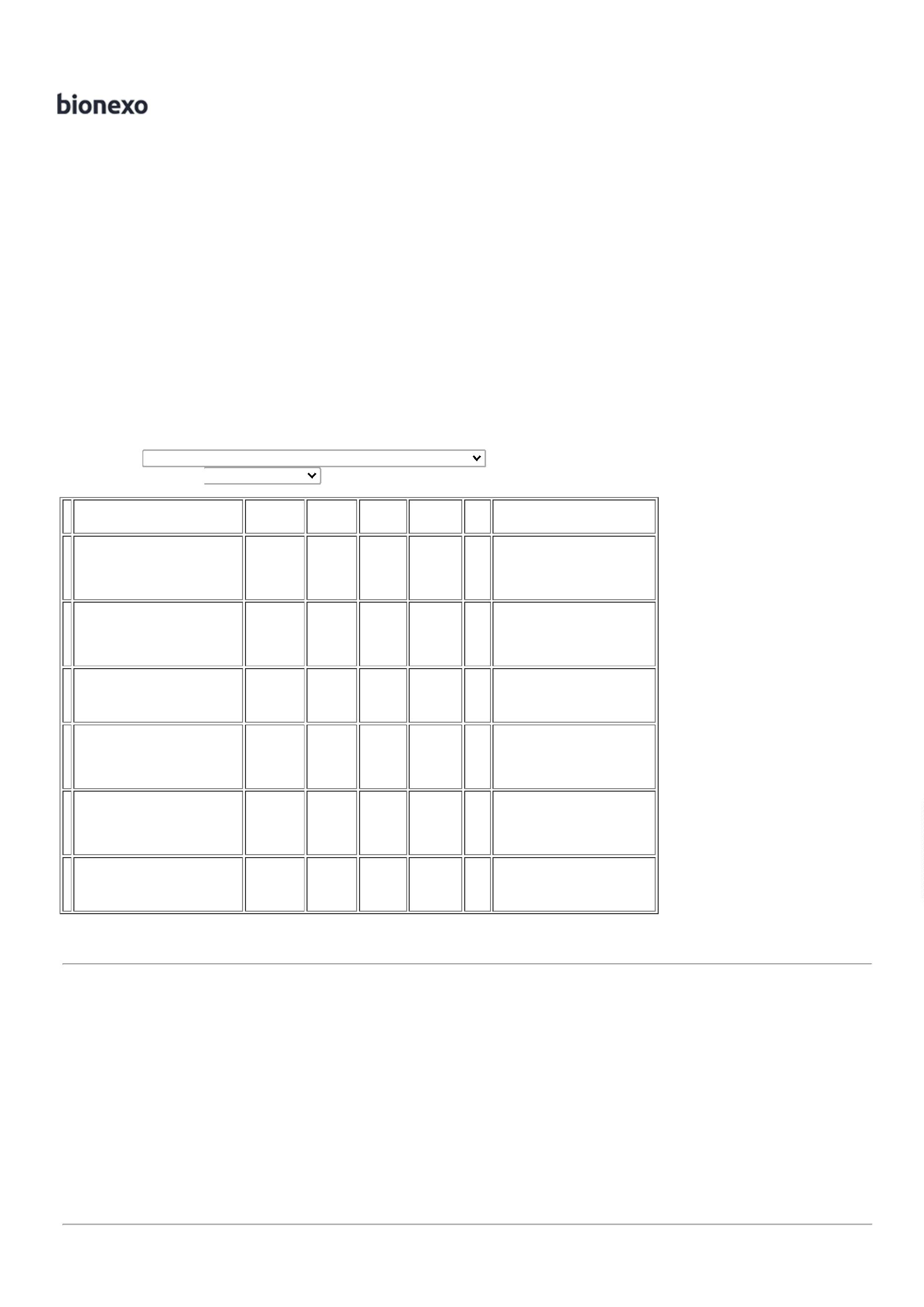 19/04/2021BionexoX 40CM -> FECHOHERMETICO -(KILO )1KG OTHYMO -OTHYMO -OTHYMOSilva7220115016817/03/202115:52TotalParcial:R$68.02.466,4200Total de Itens da Cotação: 13Total de Itens Impressos: 2Programaçãode EntregaPreçoUnitário FábricaPreçoRent(%) Quantidade Valor Total UsuárioProdutoCódigoFabricanteEmbalagem Fornecedor ComentárioJustificativa;CONSIDERANDO ASCONDIÇÕESCAIXA P/DESCARTEMATERIALESTABELECIDAS NOREGULAMENTO DECOMPRAS DE GOIÁS, OFORNECEDOR CBS MEDICONÃO ATENDE ASPOLÍTICAS FINANCEIRASDA INSTITUIÇÃO, OU SEJA,PAGAMENTO ANTECIPADOCONFORME DESCRITO NASCONDICOES DEPERFUROHospfarIndustria eComercio deProdutosHospitalaresSACarolineDiasCORTANTE 13L ->DEVERA CONTER OSACO PROTETOR .COMPATIVEL COMSUPORTES DASMARCASR$R$R$210079-DESCARPACKCX/20UND029632220 Unidade6,2185 0,00001.368,070017/03/202115:52DESCARPACK EGRANDESC.PAGAMENTO ACIMA.TotalParcial:R$220.01.368,0700Total de Itens da Cotação: 13Total de Itens Impressos: 1Programaçãode EntregaPreçoUnitário FábricaPreçoRent(%) Quantidade Valor Total UsuárioProdutoCódigoFabricanteEmbalagem Fornecedor ComentárioJustificativaCOPODESCARTAVELTRANSPARENTE00ML PCT C/100 -2CarolineDiasCOPO PLASTICO>ATOXICO, EMPapelariaTributáriaLtda200ML -R$R$R$3POLIESTIRENOATOXICO. CADAPACOTE EM 100COPOS DEVERA328-PCTnull-600 PacoteTERMOPOT -TERMOPOT3,4000 0,00002.040,000017/03/202115:52TER PESO MINIMO160G. PACOTETotalParcial:R$600.02.040,0000Total de Itens da Cotação: 13Total de Itens Impressos: 1Programaçãode EntregaPreçoUnitário FábricaPreçoRent(%) Quantidade Valor Total UsuárioProdutoCódigoFabricanteEmbalagem Fornecedor ComentárioJustificativaPAPEL HIGIENICOBRANCO ROLO C/PAPELHIGIENICOBRANCO 100%CELULOSE 9CM X00MTS ROLO -ALVEFLOR -ALVEFLOR300M X 10CMCarolineDiasPREMIUM -> ALTAQUALIDADE,PRIMEIRA LINHA,FOLHA UNICA,TEXTURA MACIA,NÃO RECICLADO,R2 ComercioE ServiçosEireliR$R$R$41703-ROLOnull-656 Rolo4,2000 0,00002.755,2000317/03/202115:52100% CELULOSE.TotalParcial:R$656.02.755,2000Total de Itens da Cotação: 13Total de Itens Impressos: 1Programaçãode EntregaPreçoUnitário FábricaPreçoRent(%) Quantidade Valor Total UsuárioProdutoCódigoFabricanteEmbalagem Fornecedor ComentárioJustificativa;FORNECEDOR BELLAMEDRESPONDEUINCORRETAMENTE OOBJETO SOLICITADO,SOLICITAMOS DE 500UNIDADES POR BOBINA EFOI RESPONDIDO 100UNIDADES PORBOBINA.CONSIDERANDOAS CONDIÇÕESBOBINA PLASTICAPICOTADA TRANSPBOBINAPLASTICACarolineDias30X40 CONTENDOSão José500 UNIDADESPICOTADA 30X40( MEDIA 500UND ) - PLASK -PLASKComércio deEmbalagensEireli-MEESTABELECIDAS NOREGULAMENTO DECOMPRAS DE GOIÁS, OSFORNECEDORESADRIELSON FERREIRA ECOMERCIAL ALVORADANÃO ATENDEM ASR$R$R$139940-BOBINAnull120 RoloPOR BOBINA NOMATERIALPOLIETILENO -ROLO41,0000 0,00004.920,000017/03/202115:52POLÍTICAS FINANCEIRASDA INSTITUIÇÃO, OU SEJA,PAGAMENTO ANTECIPADO,CONFORME EVIDENCIA EMANEXO.5PAPEL TOALHABRANCO 22X20 CMPCT C/250INTERFOLHA 100%CELULOSE VIRGEMALTA ABOSORÇÃO44035-PAPEL TOALHAINTERFOLHA100% CELULOSE250 FOLHAS -ALVIFLOR -PCTSão JoséComércio deEmbalagensEireli-MEnull;CONSIDERANDO ASCONDIÇÕESESTABELECIDAS NOREGULAMENTO DECOMPRAS DE GOIÁS, OFORNECEDOR P.S.G NÃOR$R$11000 UnidadeR$CarolineDias2,4900 0,000027.390,000017/03/202115:52ALVIFLORhttps://www.bionexo.com.br/jsp/RelatPDC/relat_adjudica.jsp2/4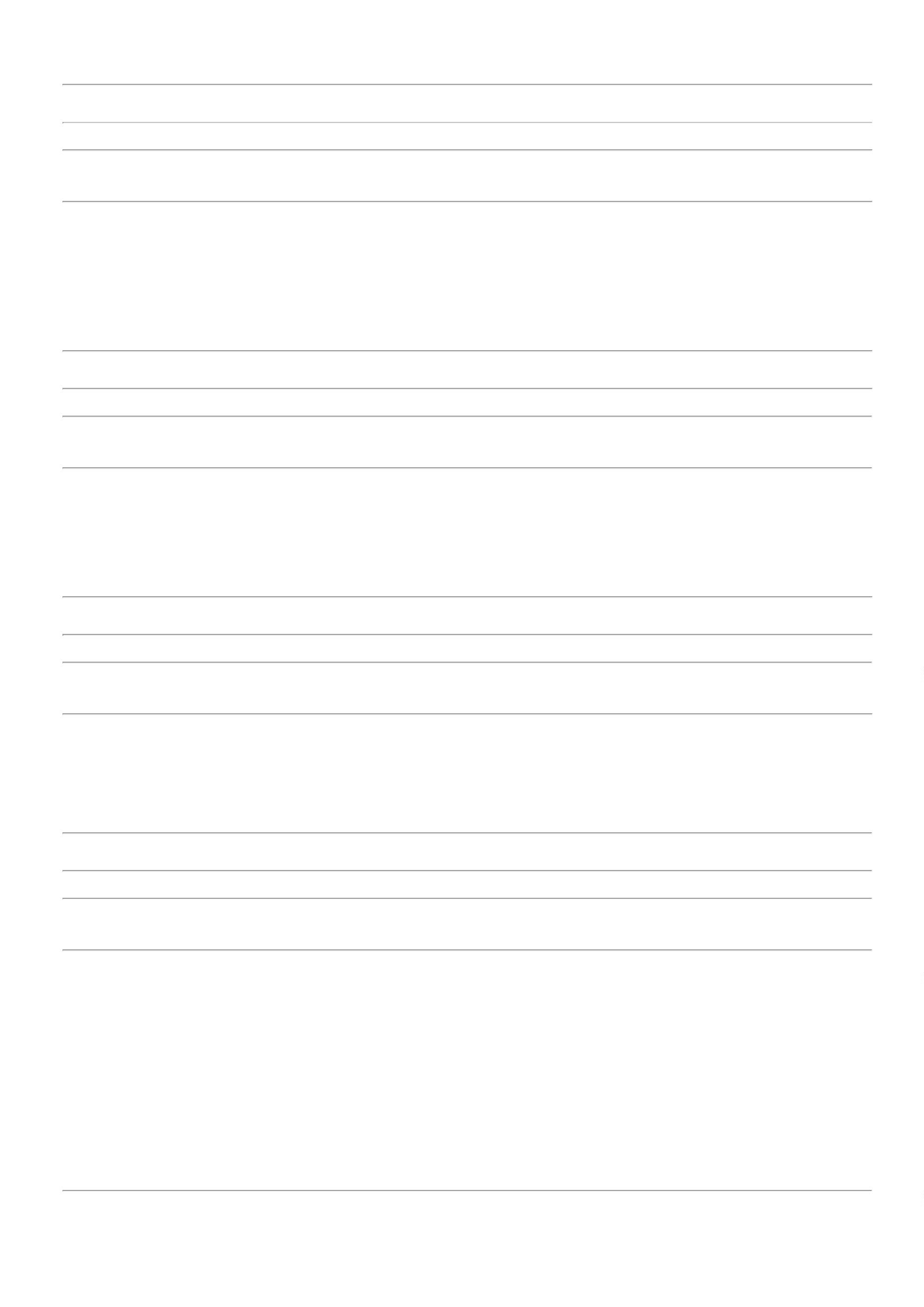 19/04/2021BionexoE RESISTENCIA AATENDE AS POLÍTICASFINANCEIRAS DAINSTITUIÇÃO, OU SEJA,PAGAMENTO ANTECIPADO,CONFORME EVIDENCIA NOEMAIL.FORNECEDORUMIDADE NAMEDIDA 21X18,5CM COM DUASDOBRASCRISTIANE ROMUALDO EBELLAMED RESPONDERAMINCORRETAMENTE OOBJETO SOLICITADO,SOLICITAMOS PAPEL 100%CELULOSE BRANCO, 22X20CM, FOI RESPONDIDO20X23CM E FOLHASIMPLES.;FORNECEDOR BELLAMEDRESPONDEUINCORRETAMENTE OOBJETO SOLICITADO,SOLICITAMOS 500UNIDADES POR BOBINA EFOI RESPONDIDO 100UNIDADES.CONSIDERANDOAS CONDIÇÕESSACO PLASTICOEM BOBINAPICOTADOBOBINA PLAST.PICOTADA 40X60( EM MEDIA 300UND) - JBMPLASTICO - JBMPLASTICOCarolineDiasSão JoséComércio deEmbalagensEireli-ME40X60CMR$R$R$8CONTENDO 500UNIDADES PORBOBINA NOMATERIALPOLIETILENO.40409-BOBINAnullESTABELECIDAS NOREGULAMENTO DE120 Rolo58,0000 0,00006.960,000017/03/202115:52COMPRAS DE GOIÁS, OFORNECEDOR ADRIELSONFERREIRA NÃO ATENDE ASPOLÍTICAS FINANCEIRASDA INSTITUIÇÃO, OU SEJA,PAGAMENTO ANTECIPADO,CONFORME EVIDENCIA EMANEXO.;DURANTE A ETAPA DOPRÉ-PEDIDO, OFORNECEDOR HOSPMEDSOLICITOUCANCELAMENTO DESSEITEM POR NÃOAPRESENTAR SALDO EMESTOQUE,CONFORMEEVIDENCIA EMANEXO.CONSIDERANDO ASCONDIÇÕESESTABELECIDAS NOREGULAMENTO DECOMPRAS DE GOIÁS, OFORNECEDOR COMERCIALALVORADA NÃO ATENDEAS POLÍTICASSACO PLASTICOTRANSP. 15X30CM> TRANSPARENTESACO PLASTICOTRANSP. VIRGEM15X30 0,06MM -UNIPLAST -CarolineDias-São JoséComércio deEmbalagensEireli-ME;ALTERAÇÃO NAR$R$R$98734-KGnull100 UnidadeMEDIDA DE 15X29PARA 15X30PADRÃO ABNT -(KILO)26,9000 0,00002.690,000017/03/202115:52UNIPLASTFINANCEIRAS DAINSTITUIÇÃO, OU SEJA,PAGAMENTO ANTECIPADO,CONFORME EVIDENCIAENVIADA POR EMAIL.;DURANTE A ETAPA DOPRÉ-PEDIDO, OFORNECEDOR HOSPMEDSOLICITOUCANCELAMENTO DESSEITEM POR NÃOAPRESENTAR SALDO EMESTOQUE,CONFORMEEVIDENCIA EMANEXO.CONSIDERANDO ASCONDIÇÕESESTABELECIDAS NOREGULAMENTO DECOMPRAS DE GOIÁS, OFORNECEDOR COMERCIALALVORADA NÃO ATENDEAS POLÍTICASSACO PLASTICOTRANSP.50X80X12CM -> -REFORCADO - (KILO )CarolineDiasSACO PLASTICOVIRGEM 50X80 -UNIPLAST -São JoséComércio deEmbalagensEireli-MER$R$R$104097-PCT C/ 1 KGnull50 Unidade26,9000 0,00001.345,000017/03/202115:52UNIPLASTFINANCEIRAS DAINSTITUIÇÃO, OU SEJA,PAGAMENTO ANTECIPADO,CONFORME EVIDENCIAENVIADA POR EMAIL.SACO PLASTICO10X20 TRANSPVIRGEM -UNIPLAST -UNIPLASTCarolineDiasSão JoséComércio deEmbalagensEireli-MESACO PLASTICO1 TRANSPARENTE 10 39999X 20 - ( KILO )R$R$R$807,00001--1KGKGnullnull--30 Unidade26,9000 0,000017/03/202115:52SACO PLASTICOTRANSP. 80X120VIRGEM -UNIPLAST -UNIPLASTCarolineDiasSão JoséComércio deEmbalagensEireli-MESACO PLASTICOTRANSPARENTER$R$R$1343105100 Unidade26,9000 0,00002.690,000080X120 ( KILO )17/03/202115:52TotalParcial:R$11520.046.802,0000Total de Itens da Cotação: 13Total de Itens Impressos: 7Programaçãode EntregaPreçoUnitário FábricaPreçoRent(%) Quantidade Valor Total UsuárioProdutoCódigoFabricanteEmbalagem Fornecedor ComentárioJustificativa7SABONETE EMESPUMAC/VALVULA REFIL46534-SABONETE EMESPUMAC/VALVULAREFIL 700ML -FRANGANCIASUAVE PARAUSOHOSPITALAR,COM VALVULADESCARTAVEL.1THnull;FORNECEDOR COMERCIALALVORADA RESPONDEUINCORRETAMENTE OOBJETO SOLICITADO,SOLICITAMOS SABONETEEM ESPUMA COM VÁLVULAE FOI RESPONDIDO SEMVALVULA. FORNECEDORCRISTIANE ROMUALDONÃO POSSUI AR$R$450 UnidadeR$CarolineDiasCOMMERCEEIRELI18,9000 0,00008.505,0000700ML -31/03/202114:12FRANGANCIASUAVE PARA USOHOSPITALAR, COMVALVULADESCARTÁVEL. PHNEUTRO,https://www.bionexo.com.br/jsp/RelatPDC/relat_adjudica.jsp3/4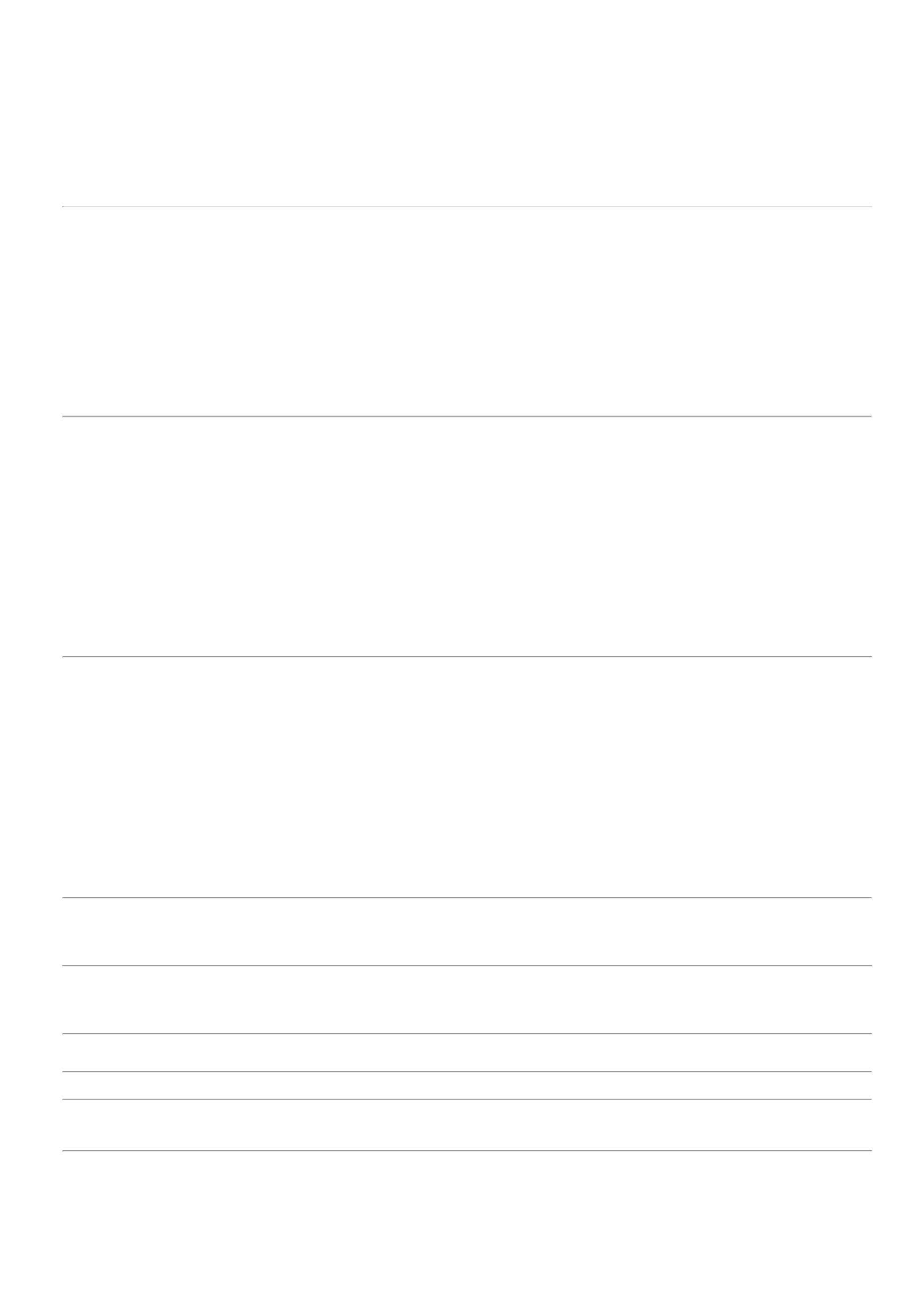 19/04/2021BionexoSOLUBILIDADETOTAL NA ÁGUA,EM REFIL DE00ML. PRODUTOPRONTO PARAUSO, COMPH NEUTRO,SOLUBILIDADETOTAL NA AGUA,EM REFIL DE700ML.QUANTIDADE SOLICITADAPARA PRONTA ENTREGA EDEVIDO A URGENCIA DOITEM A INSTITUIÇÃO NÃOPODE ESPERAR MAIS.7PRODUTONOTIFICAÇÃO DAANVISA.COMPATÍVEIS COMOS DISPENSERESDA UNIDADE, QUEPOSSUEMPRONTO PARAUSO, COMNOTIFICACAODA ANVISA.COMPATIVEISCOM OSMEDIDAS:LARGURA XALTURA XCOMPRIMENTO:DISPENSERESDA UNIDADE,QUE POSSUEMMEDIDAS:9,5X23,5X12,5CMLARGURA XALTURA XCOMPRIMENTO:9,5X23,5X12,5CM-SPARTANTotalParcial:R$450.08.505,0000Total de Itens da Cotação: 13Total de Itens Impressos: 1TotalGeral:R$13514.063.936,6900https://www.bionexo.com.br/jsp/RelatPDC/relat_adjudica.jsp4/4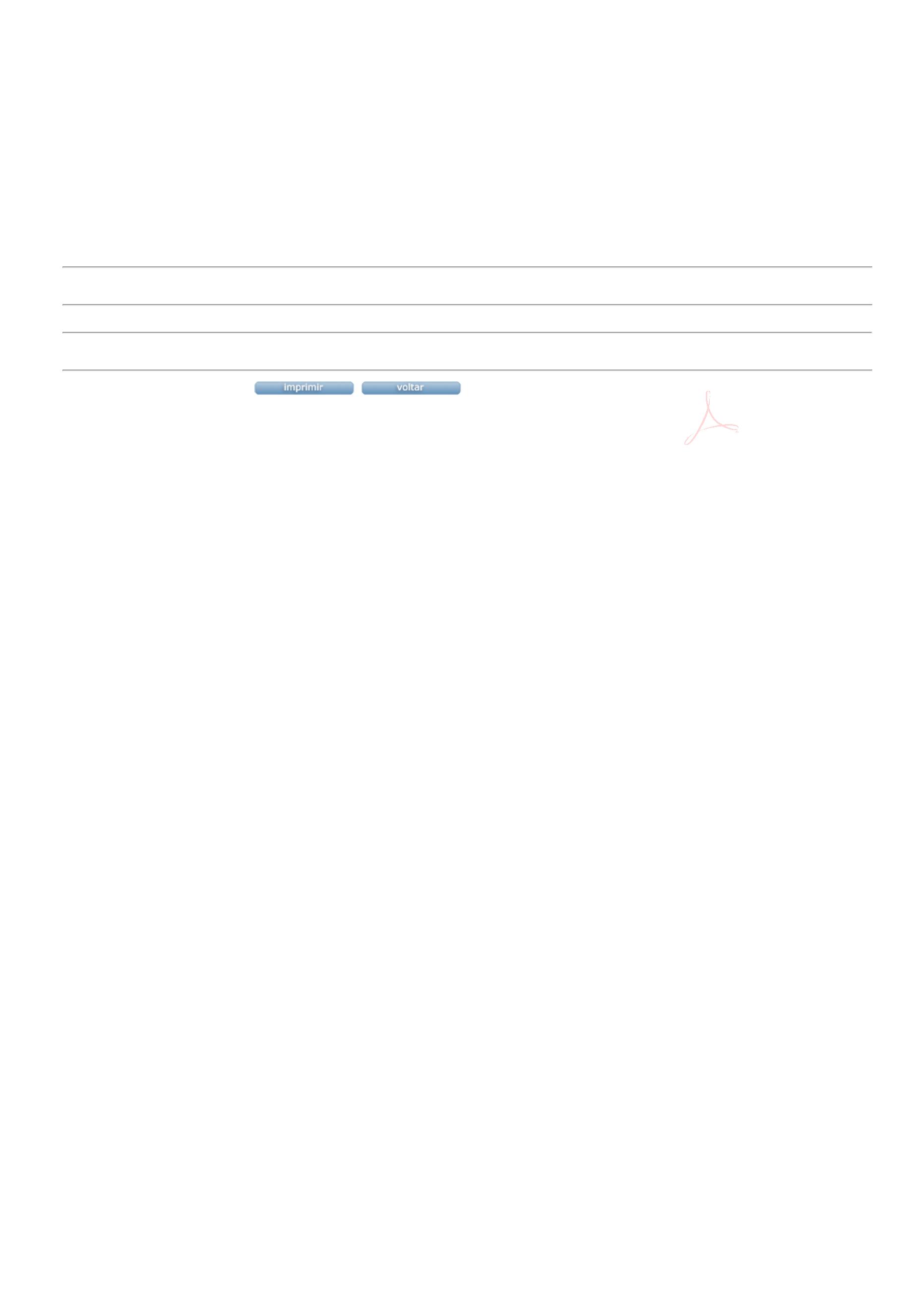 